Приложение №1к постановлению «11» 06 2019 г. №62Реестр мест (площадок) накопления твердых коммунальных отходов, расположенных на территории Сосновского муниципального образованияПриложение №2к постановлению «11» 06 2019 г. №62Схема размещения мест (площадок) накопления твердых коммунальных отходов на территории Сосновского муниципального образования.№ п/пДанные о нахождении мест (площадок) накопления твердых коммунальных отходовДанные о нахождении мест (площадок) накопления твердых коммунальных отходовДанные о нахождении мест (площадок) накопления твердых коммунальных отходовДанные о технических характеристиках мест (площадок) накопления ТКОДанные о технических характеристиках мест (площадок) накопления ТКОДанные о технических характеристиках мест (площадок) накопления ТКОДанные о технических характеристиках мест (площадок) накопления ТКОДанные о технических характеристиках мест (площадок) накопления ТКОДанные о собственниках мест (площадок) накопления ТКО(для юр.лиц полное наименование, номер ЕГРЮЛ, фактический адресДля ИП ФИО, ОГРН, адрес регистрации по месту жительстваДля физ. лиц –  ФИО, серия, номер, дата выдачи паспорта и иного документа, адрес регистрации, к/телефон.) Данные об источниках образования ТКОДата и номер решения о включении (отказе) сведений о месте источника№ п/пНаименование населенного пунктаАдрес контейнерной площадкиСхема размещения мест (площадок)накопления ТКОГеографические координаты площадкиСведения о используемом покрытии Площадь м2Кол-во контейнеров (бункеров) с указанием объемаКол-во контейнеров (бункеров) с указанием объемаКол-во контейнеров (бункеров) с указанием объемаДанные о собственниках мест (площадок) накопления ТКО(для юр.лиц полное наименование, номер ЕГРЮЛ, фактический адресДля ИП ФИО, ОГРН, адрес регистрации по месту жительстваДля физ. лиц –  ФИО, серия, номер, дата выдачи паспорта и иного документа, адрес регистрации, к/телефон.) Данные об источниках образования ТКОДата и номер решения о включении (отказе) сведений о месте источника№ п/пНаименование населенного пунктаАдрес контейнерной площадкиСхема размещения мест (площадок)накопления ТКОГеографические координаты площадкиСведения о используемом покрытии Площадь м2Размещенные, шт.Планируемые к размещению, шт.Объем, м3Данные о собственниках мест (площадок) накопления ТКО(для юр.лиц полное наименование, номер ЕГРЮЛ, фактический адресДля ИП ФИО, ОГРН, адрес регистрации по месту жительстваДля физ. лиц –  ФИО, серия, номер, дата выдачи паспорта и иного документа, адрес регистрации, к/телефон.) Данные об источниках образования ТКОДата и номер решения о включении (отказе) сведений о месте источника1с. Сосновкаул. Заводская, 4Б №1N52°26'54,43"E103°12'35,41"грунт16220,75Администрация Сосновского муниципального образованияЧастные домаПостановление № 62 от 11.06.2019г.2с. Сосновкаул.Заводская,33 №2N52°27'18,75"E103°12'11,90"грунт16220,75Администрация Сосновского муниципального образованияЧастные домаПостановление № 62 от 11.06.2019г.3с. Сосновкаул. Лесная напротив дома №2 №3N52°26'23,32"E103°12'20,42"грунт16230,75Администрация Сосновского муниципального образованияЧастные домаПостановление № 62 от 11.06.2019г.4с. Сосновка ул. Новая около дома №2 №4N52°26'38,17"E103°11'18,86"грунт16230,75Администрация Сосновского муниципального образованияЧастные домаПостановление № 62 от 11.06.2019г.5с. Сосновкаул. Мира около 2-х МКД №5N52°,44'95,73" E103°18'29,16"грунт16450,75Администрация Сосновского муниципального образованияМКДПостановление № 62 от 11.06.2019г.6с. Сосновкаул. Фабричная за домом №6№6N52°44' 91,93" E103°19'50,02"грунт16440,75Администрация Сосновского муниципального образованияЧастные домаПостановление № 62 от 11.06.2019г.7с. Сосновкаул. Мира на пересечении ул. Кооперативной, ул. Майская№7N52°19'34,19" E103°20'50,46"грунт16450,75Администрация Сосновского муниципального образованияЧастные домаПостановление № 62 от 11.06.2019г.8с. Сосновкаул. Совхозная, напротив дома №7№8N52°44'45,31" E103°19'79,62грунт16230,75Администрация Сосновского муниципального образованияЧастные домаПостановление № 62 от 11.06.2019г.9с. СосновкаДм.Зарукина, напротив дома №20№9N52°26`23,43" E103°11`50,51"грунт16230,75Администрация Сосновского муниципального образованияЧастные домаПостановление № 62 от 11.06.2019г.10с. Сосновкаул. Пионерская около д/сада№10N52°25'51,44"E103°19'59,27"грунт16340,75Администрация Сосновского муниципального образованияЧастные домаПостановление № 62 от 11.06.2019г.11с. Сосновкаул. Трактовая №11N52°26'41,99"E103°11'32,72"грунт16340,75Администрация Сосновского муниципального образованияЧастные домаПостановление № 62 от 11.06.2019г.12с. Сосновкаул. Набережная№12N52°26'27,50"E103°11'05,37"грунт16230,75Администрация Сосновского муниципального образованияЧастные домаПостановление № 62 от 11.06.2019г.13с. Сосновкаул. 1-я Строительная№13N52°26'27,50"E103°11'05,37"грунт16230,75Администрация Сосновского муниципального образованияЧастные домаПостановление № 62 от 11.06.2019г.14с. СосновкаУл. 1-я Рыбоводов, напротив дома №11-2.№14N52°25'51,44"E103°19'59,27"грунт16230,75Администрация Сосновского муниципального образованияЧастные домаПостановление № 62 от 11.06.2019г.№п/пАдрес контейнерной площадкиСхема размещения мест (площадок) накопления ТКО, м 1:20001ул. Заводская, 4Б          Место (площадка) накопления ТКО2ул.Заводская,33Место (площадка) накопления ТКО3ул. Лесная напротив дома №2 Место (площадка) накопления ТКО4ул. Новая около дома №2 Место (площадка) накопления ТКО5ул. Мира около 2-х МКД Место (площадка) накопления ТКО6ул. Фабричная за домом №6 Место (площадка) накопления ТКО7ул. Мира на пересечении ул. Кооперативной, ул. МайскаяМесто (площадка) накопления ТКО8ул. Совхозная, напротив дома №7 Место (площадка) накопления ТКО9Дм.Зарукина, напротив дома №20 Место (площадка) накопления ТКО10ул. Пионерская около д/сада Место (площадка) накопления ТКО11ул. Трактовая Место (площадка) накопления ТКО12ул. НабережнаяМесто (площадка) накопления ТКО13ул. 1-я Строительная Место (площадка) накопления ТКО14Ул. 1-я Рыбоводов, напротив дома №11-2 Место (площадка) накопления ТКО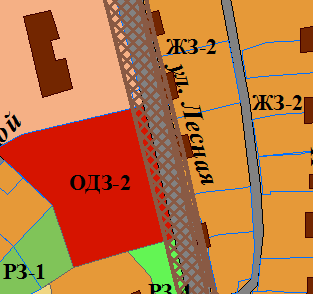 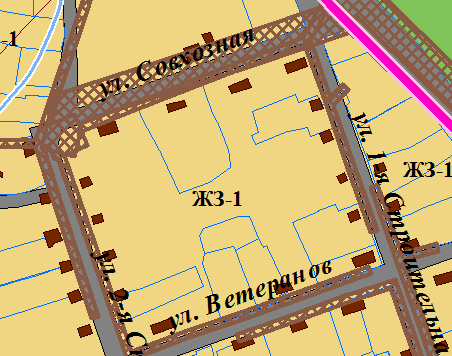 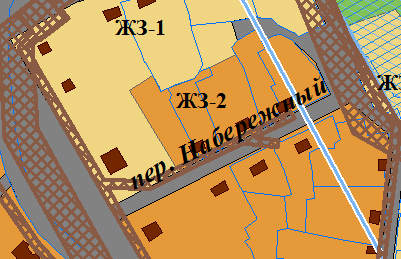 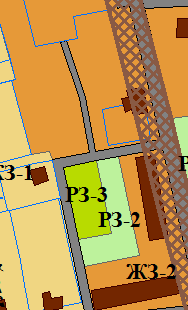 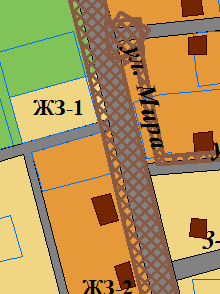 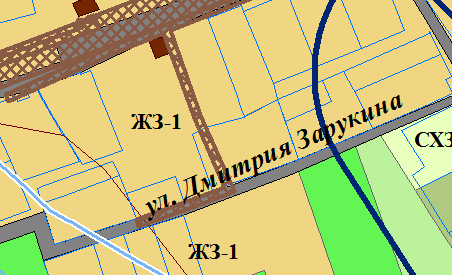 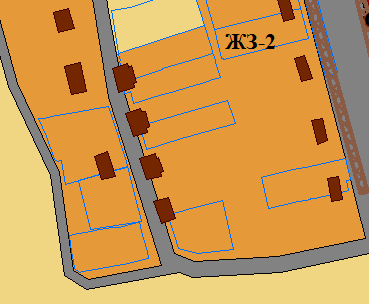 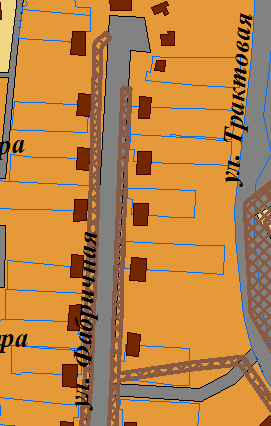 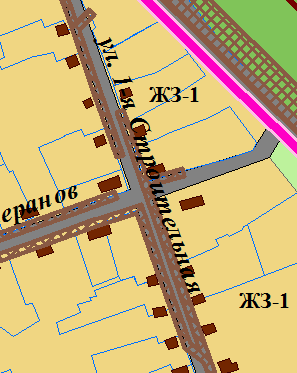 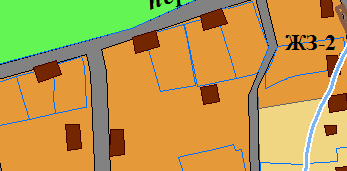 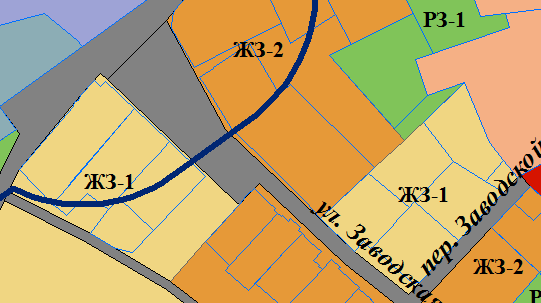 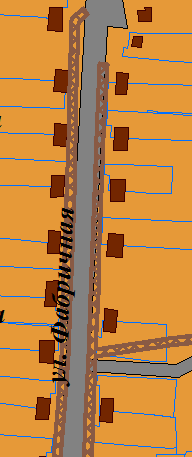 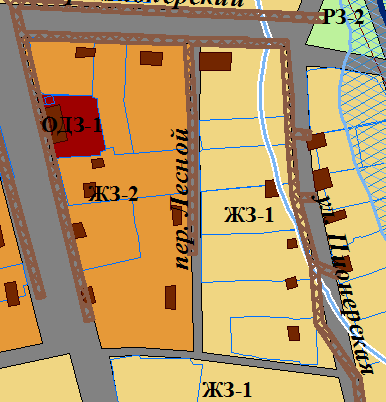 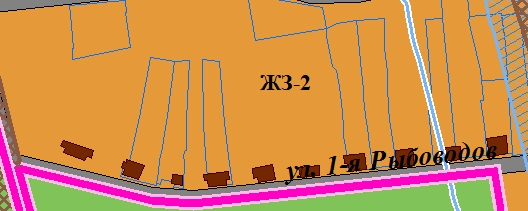 